Материалы по теме: «Формирование пенсионных накоплений, новая пенсионная формула и принципы работы пенсионного калькулятора» Вопрос №1.  Для чего в нашей стране вводятся новые правила начисления пенсий?Ответ. С 1 января 2015 года в России предполагается ввести новый порядок формирования пенсионных прав граждан и назначения трудовой пенсии по старости.Новые правила разрабатываются Министерством труда и социальной защиты РФ в рамках реализации Стратегии долгосрочного развития пенсионной системы Российской Федерации, утвержденной распоряжением Правительства Российской Федерации от 25 декабря 2012 года №2524-р, при участии профильных министерств и Пенсионного фонда России.Перед разработчиками новых правил были поставлены следующие задачи:гарантировать приемлемый уровень пенсионного обеспечения россиян; создать условия для долгосрочной сбалансированности и прозрачности пенсионной системы, в том числе в части страховых пенсий;сохранить приемлемый уровень страховой нагрузки на работодателей и нагрузки на федеральный бюджет, обеспечить минимальные гарантии обеспечения пенсионеров на уровне не ниже прожиточного минимума;обеспечить соответствие пенсионных прав заработной плате, повысить роль стажа при расчете размера пенсии. Вопрос №2. Что такое "пенсионный калькулятор"? Ответ. Это некая модель, которая позволяет рассчитать условный размер трудовой пенсии по старости в ценах 2013 года по действующей пенсионной формуле и формуле, которая разрабатывается Правительством РФ. Это не точный расчет пенсии конкретного человека, а возможность прогнозировать свою пенсию при условии определенного поведения на рынке труда. Учитываются несколько параметров: продолжительность трудового стажа; размер официальной заработной платы в рублях (до вычета подоходного налога);возраст обращения за назначением пенсии;наличие накопительной пенсии и тариф, по которому она формируется;наличие периода воинской службы;наличие периодов ухода за детьми. Расчет условного размера пенсии с применением данного калькулятора поможет вам смоделировать свой жизненный и трудовой путь, определить оптимальную для вас продолжительность трудового стажа, понять, как влияют на размер пенсии срочная служба в армии, отпуск по уходу за ребенком/детьми. Вы сможете увидеть, как существенно увеличивается размер пенсии при общем стаже более 30-35 лет и при более позднем выходе на пенсию. Вы можете менять вводимые вами данные (кроме даты рождения и пола) и видеть, как изменяется расчетный условный размер вашей будущей пенсии как по новой, так и по действующей пенсионной формуле.Таким образом, ответив на 9 простых вопросов, каждый может узнать условный размер будущей трудовой пенсии, рассчитанный по старым и новым правилам. Поскольку расчет идет в ценах 2013 года, это не означает, что именно столько вы будете получать в будущем. Но в любом случае, воспользоваться калькулятором полезно. Вы сможете узнать, насколько вырастет ваша пенсия, если вы решите продолжить работать сверх установленного возраста выхода на пенсию. Пенсионный калькулятор находится на официальном сайте ПФР, адрес которого вы видите на экране.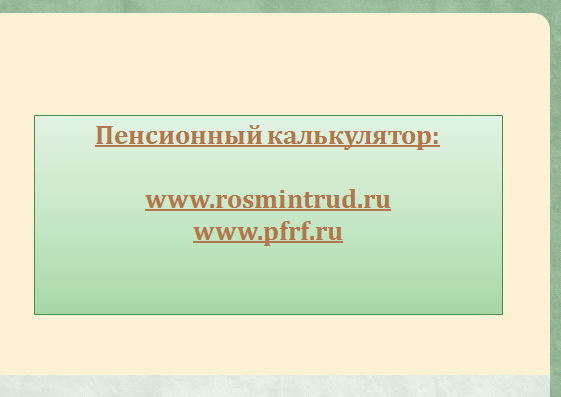 Вопрос №3. Кого коснется новый порядок назначения трудовой пенсии?Ответ. Новый порядок коснется прежде всего более молодого поколения, тех, кто только начинает формировать свои пенсионные права. Тех же, кто уже получает пенсию, и тех, кому до выхода на пенсию осталось меньше трех лет, новый порядок не коснется. Не коснется новый порядок инвалидов, нетрудоспособных граждан и потерявших кормильца; военнослужащих, сотрудников силовых ведомств, индивидуальных предпринимателей, а также работников вредных и опасных производств, имеющих право на досрочный выход на пенсию. Пенсию по новой формуле не получит тот, кто не имеет официального трудоустройства.Вопрос №4. В чем основное отличие действующего сегодня порядка назначения пенсии от нового?Ответ. По действующему законодательству для более молодого поколения, для тех, кто начал свою трудовую деятельность после 2002 года,  размер трудовой пенсии по старости в основном зависит от объема страховых взносов, которые работодатели уплачивают в государственную пенсионную систему обязательного пенсионного страхования. Трудовой стаж практически не имеет никакого влияния на размер пенсии.По новой формуле, которую разрабатывает Правительство РФ, размер пенсии будет напрямую зависеть от продолжительности общего страхового (трудового и нетрудового) стажа и размера заработной платы за каждый год, с которой работодатели уплачивали страховые взносы в систему ОПС. В новой пенсионной формуле большее значение, чем раньше, будет придаваться стажу работы. Чем он длиннее, тем выше размер пенсии. Вводятся повышающие коэффициенты, так называемые премиальные коэффициенты, для тех, у кого на момент назначения пенсии стаж для женщин составляет 30 и более лет, для мужчин 35 и более лет.Разработчики проекта уверяют, что новые правила более справедливые. Исключается уравнительный принцип расчета пенсий, при котором пенсионеры с небольшим стажем получали те же пенсионные выплаты, что и люди, чей трудовой стаж составляет свыше 30-35 лет. Коротко смысл нововведений можно свести к одной фразе: чем выше официальная зарплата, чем дольше стаж, тем больше будет его трудовая пенсия.Вопрос №5. А трудовая пенсия будет состоять из двух частей, как и сейчас?Ответ. Да, это страховая и накопительная пенсии. Страховая пенсия будет рассчитываться по новым правилам и финансироваться за счет страховых взносов в ПФР. Она будет состоять из фиксированного платежа (сегодня это фиксированный базовый размер , в 2013 году - 3610 рублей) и страховой части. При ее расчете впервые вводится понятие "годовой пенсионный коэффициент", которым оценивается каждый год трудовой деятельности. Он выводится как соотношение заработной платы конкретного получателя, с которой работодатель платил страховые взносы, и максимальной зарплаты, с которой работодатели по закону платят взносы в систему обязательного пенсионного страхования. То есть чем выше зарплата, тем выше годовой пенсионный коэффициент.Накопительная пенсия будет рассчитываться примерно так же, как и сейчас. Но надо иметь в виду, что у тех, кто родился в 1966 году и раньше, работодатели не отчисляют взносы на накопительную часть будущей пенсии, все взносы идут на формирование страховой части. Значит, у этих получателей трудовая пенсия по старости будет состоять только из страховой части, или страховой пенсии. Вопрос №6. Действительно ли человек может обратиться за назначением пенсии позже установленного возраста, и в этом случае ее размер будет больше и как продолжительность стажа влияет на размер пенсии?Ответ. Да. Пенсионный возраст останется прежним - 55 лет для женщины, 60 лет для мужчины. Министерство труда, разработавшее новую пенсионную формулу, исходило из того, что продолжительность жизни в России, хотя и увеличивается с каждым годом, все-таки недостаточна для того, чтобы говорить о возможностях повышения пенсионного возраста.Но каждый будущий получатель пенсии конкретно для себя может решить, выйти ли ему на пенсию в стандартные сроки или отсрочить назначение пенсии на несколько лет. Чем позднее вы обратитесь за назначением трудовой пенсии по старости после достижения общеустановленного пенсионного возраста, тем выше будет размер вашей пенсии. Например, если человек проработает после наступления пенсионного возраста три года, то к фиксированной выплате будет применен соответствующий повышающий коэффициент,  и размер фиксированного платежа вырастет на 19 процентов, к страховой части также будет применен соответствующий повышающий коэффициент, и страховая часть увеличится на 24 процента. Если по своей воле россиянин "отодвинет" срок назначения ему пенсии на восемь лет, то фиксированная выплата увеличится на 73 процента, а страховая часть - на 90 процентов. Размеры повышающих коэффициентов будут устанавливаться законодательно и будут  зависеть от продолжительности периода, в течение которого гражданин, достигнув пенсионного возраста, отказался от назначения ему трудовой пенсии по старости.Очевидно: "выходить на пенсию" поздно – выгодно, поскольку ваша страховая пенсия будет автоматически увеличиваться на соответствующие повышающие коэффициенты. Размеры этих коэффициентов будут устанавливаться в законодательном порядке.Размер пенсии также напрямую будет зависеть от продолжительности трудового стажа. Так, если ваш общий трудовой стаж к дате назначения пенсии превысит 30 лет (для женщин) и 35 лет (для мужчин), то по новой пенсионной формуле вы можете рассчитывать на пенсии в повышенном размере. И – завяжите узелок на память! – за каждый год трудового стажа от 30 до 40 лет для женщин и от 35 до 45, соответственно, для мужчин дополнительно начисляется 1 пенсионный коэффициент. Например: женщины, имеющие трудовой стаж продолжительностью в 35 лет, и мужчины, отработавшие 40 лет, дополнительно получат 5 пенсионных коэффициентов, т.е. по 1 коэффициенту за год работы сверх 30 лет для женщин и 35 лет для мужчин. Вопрос №7. Может ли введение новых правил расчета негативно отразиться на размере пенсий нынешних получателей?Ответ. Нет. При введении новых правил обязательным остается принцип сохранения пенсионных прав: все пенсионные права, сформированные до даты перехода на новую формулу, фиксируются, сохраняются и не могут быть уменьшены. И если после конвертации уже назначенных пенсий под новый закон ее размер уменьшиться, то сумма пенсии, получаемая по состоянию на 31.12.2014г., сохранится.Вопрос №8.  Сегодня для назначения пенсии достаточно пятилетнего трудового стажа. Сохранится ли этот порядок или его изменят?Ответ. Изменения будут происходить поэтапно в течение 10 лет. С 2025 года минимальный общий стаж для получения трудовой пенсии по старости достигнет 15 лет. То есть начиная с 2015 года он будет увеличиваться в течение десяти лет после этой даты. Например: в 2015 году требуемый стаж будет составлять 5 лет, в 2016 году – 6 лет, в 2017 – 7 лет и т.д., и к 2025 году достигнет 15 лет.Те, у кого общий стаж будет меньше 15 лет, будет иметь право обратиться в ПФР за социальной пенсией (женщины в 60 лет, мужчины - в 65). Кроме этого, им будет полагаться социальная доплата к пенсии до прожиточного уровня пенсионера в регионе. Вопрос №9. Что такое нестраховые периоды?Ответ. 1. Это срочная служба в армии, за которую будет предусмотрено  присвоение особого дополнительного коэффициенты 0,85 - за каждый год срочной воинской службы.2. Периоды ухода за ребенком. За эти нестраховые  периоды также будет предусмотрено  установление  особого дополнительного коэффициента. А именно 0,85 – за год отпуска по уходу за первым ребенком, 1,75 - за год отпуска за второго ребенка, 2,55 пенсионного коэффициента - за год отпуска за третьего ребенка. Следует отметить, что продолжительность периодов ухода за детьми в сумме не может превышать 4,5 года.Вопрос №10. По какой формуле будет рассчитываться страховая пенсия?Ответ. При расчете страховой пенсии суммируются все годовые пенсионные коэффициенты, в том числе особые коэффициенты за страховые нетрудовые периоды: за отпуск по уходу за детьми, срочную службу в армии, более поздний выход на пенсию. Далее полученная сумма годовых и премиальных пенсионных коэффициентов умножается на стоимость годового пенсионного коэффициента, которая ежегодно устанавливается Правительством РФ, и на коэффициент за отложенную пенсию.К полученному значению прибавляется фиксированная выплата, увеличенная на размер премиального коэффициента за работу после достижения пенсионного возраста (при условии необращения за назначением трудовой пенсии по старости).Вопрос №11. Какие изменения произойдут с формированием накопительной части трудовых пенсий?Ответ. Сегодня работодатели платят страховые взносы в обязательную пенсионную систему по тарифу 22% от фонда оплаты труда работника. Из них 6% тарифа идет на формирование пенсионных накоплений, а 16% – на формирование страховой части пенсии и ФБР в составе страховой части.Если гражданин старше 1967 года рождения, то его трудовая пенсия по старости не будет содержать накопительную часть пенсии, потому что его работодатели отчисляют весь объем страховых взносов только на страховую часть пенсии.Если же гражданин родился в 1967 году и позже, в 2013 году ему дополнительно предоставлена возможность выбора тарифа страхового взноса на накопительную часть трудовой пенсии: либо оставить 6%, как сегодня, либо снизить его до 2%, тем самым увеличив тариф на формирование страховой части пенсии с 10% до 14%. По новым правилам расчета размер накопительной пенсии также будет выше, если обратиться за назначением трудовой пенсии позднее общеустановленного пенсионного возраста: 60 лет для мужчин и 55 лет – для женщин. Ведь для расчета накопительной пенсии сумма пенсионных накоплений делится на  период ожидаемой выплаты пенсии – 228 месяцев. А если, например, обратиться за назначением пенсии на три года позднее, то сумма пенсионных накоплений делится уже на 192 месяца.Расчет страховой части пенсии по старости будет производиться по следующей формуле: СП = (ФВ х КПВ) + (ИПК х СПК х КПВ),  где:СП  – страховая пенсия в году назначения пенсии; ФВ – фиксированная выплата;ИПК – индивидуальный пенсионный коэффициент, равный сумме всех годовых пенсионных коэффициентов гражданина и премиальных коэффициентов за стаж;СПК – стоимость одного пенсионного коэффициента в году назначения пенсии;КПВ – премиальный коэффициент за выход на пенсию позже общеустановленного пенсионного возраста (имеет разные значения для фиксированной выплаты (ФВ) и страховой части). 